26  ноября 2013г на базе  МБОУ СОШ №22 г. Владикавказа  проходил республиканский  семинар по осетинскому языку и литературе. Интегрированный урок проводила учитель осетинского языка и литературы Козаева А.Б. по ФГОС  в 6 "А" классе по  пьесе  Р. Кочисовой     "Пройдоха –мужик,  или Взбесившийся пристав". На семинаре присутствовали заведующая кафедрой   СО РИПКРО  Майрамукаева Ф.А., директор школы Ситохова З. С.  и учителя республики.  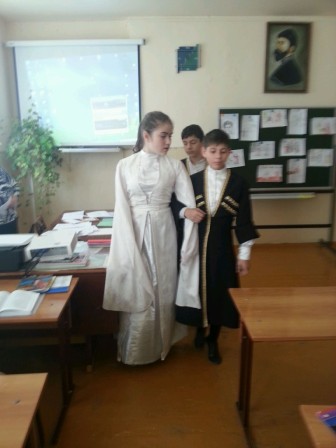 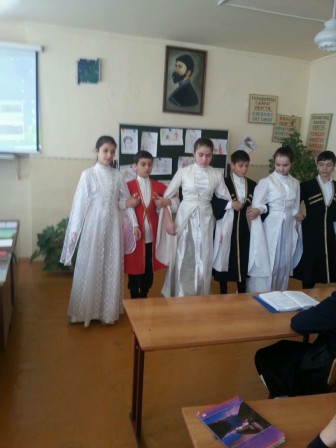 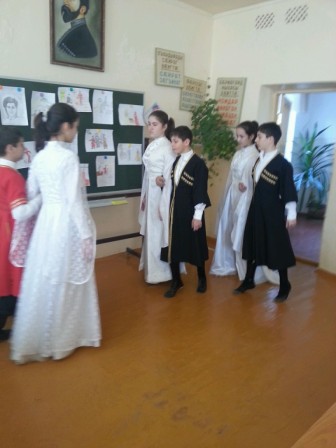 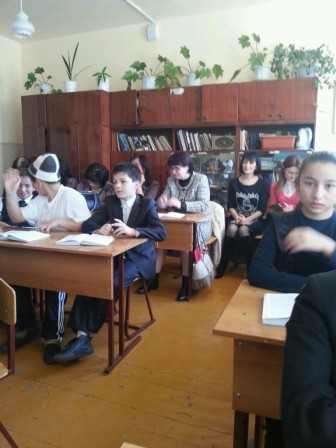 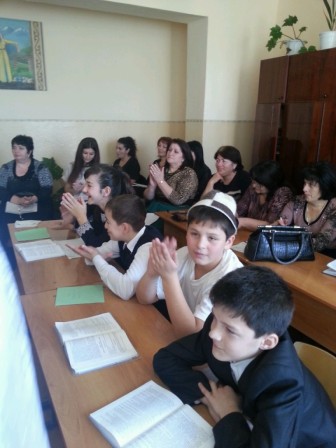 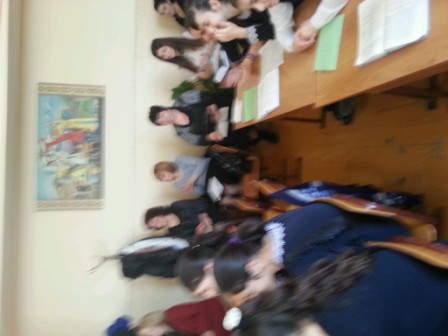 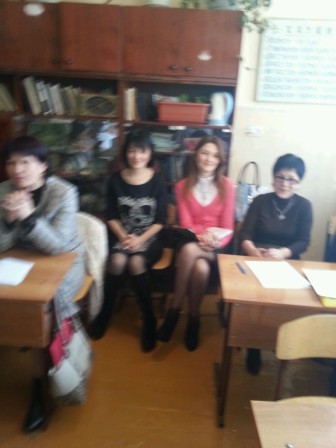 